SPECYFIKACJA TECHNICZNAdla zadania inwestycyjnego pn:Wykonanie dokumentacji projektowej dla zadania - „Przebudowa wiaduktu nad linią kolejową nr 4 (CMK) wraz z dojazdami w ciągu drogi powiatowej nr 0229T na odcinku DW nr 786 - Ropocice”Włoszczowa
 listopad 2020SPIS TREŚCI:Wstęp:Przedmiot dokumentacji projektowej;Lokalizacja zadania.Ogólna charakterystyka stanu istniejącego obszaru objętego zadaniem:Opis obiektu i drogi przewidzianej do wykonania dokumentacji;Zagospodarowanie terenu w otoczeniu ciągu drogowego;Skrzyżowanie drogi z innymi ciągami komunikacyjnymi oraz liniami kolejowymi;Obiekty inżynierskie; Uzbrojenie i zagospodarowanie terenu;Warunki gruntowo-wodne;Natężenie ruchu;Ogólna charakterystyka projektowanej inwestycji:Podstawowe cele inwestycji;Dane techniczne dla prac projektowych;Wymagania ogólne dla projektowanych obiektów i urządzeń budowlanychMateriały wyjściowe, pomiary, badania, obliczenia i ekspertyzy:Pomiary, badania, obliczenia, ekspertyzy.Wykonanie opracowań projektowych:Ogólne zasady wykonywania opracowań projektowych;Uzyskanie decyzji o zezwoleniu na realizację inwestycji drogowej (ZRID) oraz dokumentacja geodezyjno-prawna;Uzyskanie decyzji dot. środowiskowych uwarunkowań realizacji przedsięwzięciaSkład dokumentacji projektowej;Szata graficzna i oprawa;Liczba egzemplarzy;Dokumentacja w formie elektronicznej.Terminy wykonania opracowań projektowychNadzór autorskiPłatnościWstęp.Przedmiot dokumentacji projektowej:Przedmiotem zamówienia jest wykonanie dokumentacji projektowej dla zadania pn.: Wykonanie dokumentacji projektowej dla zadania - „Przebudowa wiaduktu nad linią kolejową nr 4 (CMK) wraz z dojazdami w ciągu drogi powiatowej nr 0229T na odcinku DW nr 786 - Ropocice”W ramach zadania należy wykonać kompleksową dokumentację:niezbędną dla uzyskania stosownych decyzji administracyjnych w tym: o środowiskowych uwarunkowaniach, pozwolenia wodno-prawnego, dokonania zgłoszenia robót, pozwolenia na budowę lub zezwolenia na realizację inwestycji (ZRID)niezbędną w postępowaniu o udzielenie zamówienia publicznego na wykonanie robót wykonawczych/budowlanych oraz na etapie wykonywania tych robótZakres zamówienia obejmuje:Analizę istniejącego zagospodarowania terenu Uzyskanie aktualnych podkładów geodezyjnych (map do celów projektowych) niezbędnych do opracowania projektu budowlanego,Aktualne wypisy i wyrysy z mapy ewidencji gruntów w zakresie inwestycji,Uzyskanie w imieniu inwestora pozwolenia wodnoprawnego lub zgłoszenia wodnoprawnego – w zależności od wymagań,Opracowanie dokumentacji geodezyjno-prawnej – map podziałowych niezbędnych do uzyskania decyzji ZRID – jeżeli zajdzie taka potrzeba, Uzyskanie decyzji środowiskowych uwarunkowań realizacji przedsięwzięcia – jeżeli wymagana,Uzyskanie odstępstwa od warunków technicznych, jakim powinny odpowiadać drogowe obiekty inżynierskie oraz drogi publiczne i ich usytuowanie w koniecznym zakresie – jeżeli zajdzie taka potrzeba, Opracowanie kompletnego projektu budowlanego, łącznie ze wszystkimi załącznikami, decyzjami, opiniami i uzgodnieniami, warunkującymi otrzymanie uzyskanie zgłoszenia, pozwolenia na budowę lub decyzji ZRID, zgodnie z obowiązującymi w tym zakresie przepisami, wiedzą i zasadami sztuki budowlanej,Opracowanie kompletnego projektu wykonawczego,Opracowanie projektów przebudowy urządzeń infrastruktury technicznej niezwiązanych 
z potrzebami zarządzania drogami lub potrzebami ruchu drogowego, kolidujących z inwestycją (projekt budowlany + projekt wykonawczy + uzgodnienia, warunki itp.) - jeżeli zajdzie taka potrzeba,Opracowanie projektu stałej organizacji ruchu i uzyskanie jego zatwierdzenia,Opracowanie przedmiarów i kosztorysów inwestorskich niezbędnych do udzielenia zamówienia na realizację robót budowlanych objętych zgłoszeniem, pozwoleniem na budowę lub decyzją ZRID,Opracowanie Specyfikacji technicznych wykonania i odbioru robót budowlanych (STWiORB) objętych przedmiotem zamówienia,Przygotowanie przez Wykonawcę kompletnego wniosku o zgłoszenie robót, pozwolenie na budowę lub uzyskanie decyzji o zezwoleniu na realizację inwestycji drogowej (ZRID) wraz z niezbędnymi załącznikami,Przedmiot zamówienia obejmuje ponadto:Uzyskanie warunków technicznych oraz dokonywanie uzgodnień niezbędnych do prawidłowego opracowania dokumentacji projektowej, w tym uzgodnień branżowych, Przekazywanie na bieżąco kserokopii wszelkich uzyskanych decyzji, warunków, uzgodnień i opinii do Zarządu Dróg Powiatowych we Włoszczowie, w terminach umożliwiających ewentualne skorzystanie z trybu odwoławczego (oryginały uzgodnień Wykonawca zobowiązany jest przekazać Zamawiającemu wraz z przekazywaną kompletną dokumentacją),Dokonywanie uzupełnień lub wyjaśnień szczegółowych dotyczących opracowanej dokumentacji na każde żądanie Zamawiającego lub Wykonawcy realizującego roboty budowlane na podstawie tej dokumentacji bez dodatkowych roszczeń finansowych,Sprawowanie nadzoru autorskiego na żądanie Zamawiającego lub właściwego organu w tym zakresie:- stwierdzenia w toku wykonania robót budowlanych zgodności realizacji z projektem,- uzgadniania możliwości wprowadzenia rozwiązań zamiennych w stosunku do przewidzianych w projekcie, zgłoszonych przez kierownika budowy lub inspektora nadzoru. Wykonawca dokona inwentaryzacji terenu w celu poprawnego rozeznania warunków terenowych niezbędnych do prawidłowego oszacowania kosztów i zakresu prac projektowych.Lokalizacja zadania:Na mapce poglądowej schematycznie zaznaczono lokalizację zadania. 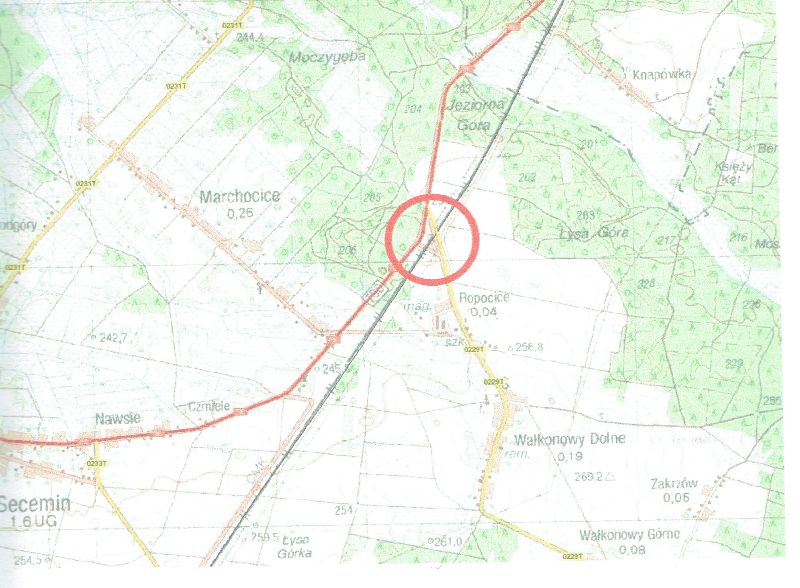 Ogólna charakterystyka stanu istniejącego obszaru objętego zadaniem:2.1.	Opis obiektu i drogi przewidzianej do wykonania dokumentacji:W ramach zadania należy opracować projekt przebudowy wiaduktu drogowego nad linią kolejową CMK wraz z dojazdami w ciągu drogi powiatowej nr 0229T na odcinku droga wojewódzka DW 786 – Ropocice. Opis obiektu:Schemat statyczny płyty pomostu – belka wolnopodparta trójprzęsłowa pozornie uciągniona. Reakcje z płyty pomostu przekazywane są na podpory za pomocą łożysk stałych, ślizgowych i rolkowych. Płytę pomostu stanowi przekrój zespolonych prefabrykowanych, sprężanych, żelbetowych belek typu Płońsk pierwszej generacji (z 1970r.) oraz żelbetowej płyty nadbetonu. Przekrój poprzeczny stanowi 6 szt. belek w rozstawie co 1,50 m z obustronnymi wspornikami o wysięgu po 1,30 m. Belki powiązane są prefabrykowanymi poprzecznicami w formie skratowania z zamkiem pomiędzy belkami. Filary wiaduktu stanowi słupo-pal z żelbetowym oczepem. Oczep wyposażony jest w ściankę międzyprzęsłową. Przyczółki wiaduktu stanowi rama złożona z dwóch prefabrykowanych, żelbetowych słupów spiętych żelbetowym oczepem oraz u podstawy najprawdopodobniej żelbetową ławą fundamentową. Przyczółki wyposażone są w podwieszone skrzydełka. Na obiekcie występuje przekrój uliczny. Odwodnienie obiektu powierzchniowe w kierunkach przyczółków a następnie na skarpę nasypu. Krawędzie obiektu zabezpieczone są obustronnymi balustradami o nienormatywnej wysokości 1,00. Nad trakcją kolejową balustrady wyposażone są w osłony przeciwporażeniowe. Podpory usytuowane są prostopadle do osi drogi. W planie sytuacyjnym wiadukt położony jest na odcinku prostym drogi. Parametry techniczne obiektu:Długość całkowita 				Lc = 58,20 mSzerokość całkowita 				Bc = 10,10 mSzerokość użytkowa w świetle balustrad 	Bu = 9,80 m Rozpiętość teoretyczna 			Lt = 18+18+18 mParametry techniczne przeszkody:Linia kolejowa nr 4 (CMK) – 2 torowiska o prędkości do 160 km/h (200 km/h)Parametry drogi na obiekcie i dojazdach:Nawierzchnia jezdni bitumiczna, obustronne pobocza o zmiennej szerokości.Szerokość jezdni na obiekcie – 7,00 mSzerokość jezdni na dojazdach – 6,00 m2.2.	Zagospodarowanie terenu w otoczeniu ciągu drogowego:Zidentyfikować istniejące terenowe uwarunkowania:warunki dotyczące zagospodarowania terenu wynikające z miejscowego planu zagospodarowania przestrzennego lub studium uwarunkowań i kierunków zagospodarowania przestrzennego. Wykonawca przeanalizuje i w miarę możliwości uwzględni w opracowaniu warunki wynikające z części graficznych i opisowych miejscowego planu zagospodarowania przestrzennego, projektów miejscowego planu zagospodarowania przestrzennego Gminy Secemin. Wykonawca uzyska informacje i dane o charakterze i cechach istniejących 
i przewidywanych zagrożeń dla środowiska oraz higieny i zdrowia użytkowników otoczenia (obszary i elementy chronionej przyrody, cieki wodne, ujęcia i zbiorniki wodne, klimat, grunty leśne, miejsca o znacznie przekroczonych normach oddziaływań, występujące gatunki flory 
i fauny, szlaki migracyjne, typy i rodzaje gleb, wody podziemne i ich ochrona, itd.), które wykorzysta przy wykonywaniu dokumentacji projektowej;warunki wynikające z ochrony archeologicznej, środowiskowej i konserwatorskiej terenu:Wykonawca uzyska dane o tym czy teren lub jego zagospodarowanie, na których projektowana jest inwestycja, jest wpisany do rejestru zabytków lub dóbr kultury oraz czy podlega ochronie na podstawie przepisów, oraz uwzględnić uzyskane warunki z tym związane.warunki geologiczne i górnicze terenu:Wykonawca uzyska potrzebne dane dotyczące warunków geologicznych i górniczych terenu. Należy szczegółowo rozeznać tereny osuwiskowe i tereny słabonośne, które mogą występować na trasie projektowanych obiektów.infrastruktury drogowej:Wykonawca uwzględni uwarunkowania wynikające z zagospodarowania istniejącego pasa drogowego i terenu przyległego.2.3.	Skrzyżowanie drogi z innymi ciągami komunikacyjnymi oraz liniami kolejowymi:Droga powiatowa 0229T na odcinku objętym opracowaniem swoim przebiegiem łączy się z drogą wojewódzką DW 786. Ponadto krzyżuje się z dwoma drogami gruntowymi stanowiącymi dojazdy  do pól uprawnych.  Obiekt zlokalizowany jest nad linią kolejową nr 4 (CMK).2.4.	Obiekty inżynierskie:Wiadukt drogowy nad linią nr 4 (CMK).Wykonawca dokona inwentaryzacji terenu w celu poprawnego rozeznania warunków terenowych i sposobu przeprowadzenia projektowanej drogi oraz lokalizacji obiektów (ewentualne dodatkowe lub niewymienione powyżej obiekty należy zaprojektować/przeprojektować/zaadaptować 
w ramach zadania).2.5.	Uzbrojenie i zagospodarowanie terenu:Brak danych. 2.6.	Warunki gruntowo – wodne:Brak danych. 2.7.	Natężenie ruchuW ramach zadania należy przeprowadzić pomiary natężenia ruchu.Ogólna charakterystyka projektowanej inwestycji.3.1.	Podstawowe cele inwestycji to:Poprawa bezpieczeństwa uczestników ruchu kolejowego i drogowego w systemie komunikacyjnym Gminy Secemin i Powiatu Włoszczowskiego,Dostosowanie konstrukcji drogi do przeprowadzania ruchu KR 3,Poprawa warunków ekologicznych mieszkańców w sąsiedztwie obiektu i drogi, prawidłowe odwodnienie obiektu i drogi,Poprawa jakości systemu komunikacyjnego Gminy Secemin oraz Powiatu Włoszczowskiego.3.2.	Dane techniczne i wymagania dla prac projektowych.W ramach przebudowy wiaduktu nad torami linii kolejowej CMK w ciągu drogi powiatowej nr 0229T planuje się wykonać w szczególności:przebudowę wiaduktu drogowego zgodnie z Rozporządzeniem Ministra Transportu i Gospodarki Morskiej z dnia 30 maja 2000 r. w sprawie warunków technicznych, jakim powinny odpowiadać drogowe obiekty inżynierskie i ich usytuowanie (Dz.U. z 2000 r. nr 63 poz. 735 z późn. zm.),przebudowę konstrukcji i nawierzchni jezdni na obiekcie i dojazdach zgodnie z Rozporządzeniem Ministra Transportu i Gospodarki Morskiej z dnia 2 marca 1999 r. w sprawie warunków technicznych, jakim powinny odpowiadać drogi publiczne i ich usytuowanie (Dz.U. 2016 poz. 124 z późn. zm.),wymianę urządzeń bezpieczeństwa ruchu i oznakowania,przebudowę urządzeń niezwiązanych z drogą i kolidujących z jej budową oraz uzyskać warunki i uzgodnienia przebudowy, bądź zabezpieczenia kolidującej infrastruktury technicznej wraz z podaniem kosztów.Dokumentacja powinna spełniać wszystkie wymogi obowiązującego prawa budowlanego i innych obowiązujących przepisów. Zakres i forma opracowań dokumentacyjnych powinna być zgodna z Rozporządzeniem Ministra Transportu i Gospodarki Morskiej z dnia 25.04.2012r. w sprawie szczegółowego zakresu i formy projektu budowlanego (Dz. U. z 2018r. Poz. 1935).Dokumentację należy wykonać na podstawie uzgodnionej z Zamawiającym koncepcji przebudowy wiaduktu w ciągu drogi powiatowej nr 0229T wraz z dojazdami na odcinku od drogi wojewódzkiej 786 do końca zjazdu z obiektu w kierunku miejscowości Ropocice w km 19+880.W projekcie należy przyjąć następujące parametry drogi:kategoria ruchu dla projektowania nawierzchni - KR3,droga klasy Z,droga jednojezdniowa, dwa pasy ruchu po 3 m,  obciążenie 100 kN/ośprojektowane podłoże musi spełniać kryteria nośności G1.pobocza utwardzone o szerokości 0,75 m,UWAGA!!!Nie dopuszcza się używania w dokumentacji projektowej nazw własnych produktów wskazujących jednoznacznie określonego producenta.Za użycie ww. naliczane będą Wykonawcy kary umowne (wg. stawek podanych 
w umowie)W opisie projektu i na rysunkach należy posługiwać się istniejącym na drodze pikietażem drogowym, jeżeli istnieje lub założyć pikietaż roboczy.Wykonawca jest zobowiązany do stosowania aktualnej numeracji dróg wszystkich kategorii.3.3.	Wymagania ogólne dla projektowanych obiektów i urządzeń budowlanych:3.3.1.	Obiekty budowlane i związane z nimi urządzenia budowlane należy projektować 
w sposób zapewniający formę architektoniczną dostosowaną do krajobrazu 
i otaczającej zabudowy;3.3.2.	Obiekty budowlane i urządzenia należy projektować tak, aby zapewnić optymalną ekonomiczność budowy i eksploatacji.3.3.3.	Obiekty budowlane i urządzenia należy projektować z zastosowaniem nowoczesnych konstrukcji, materiałów i technologii robót.3.3.4.	Obiekty budowlane i urządzenia należy projektować z zapewnieniem wymagań ustawy o odpadach.Materiały wyjściowe, pomiary, badania, obliczenia i ekspertyzy4.1.	Pomiary, badania, obliczenia, ekspertyzy4.1.1. Wymagania ogólneWykonawca wykona wszystkie potrzebne pomiary, badania i oceny (ekspertyzy) stanu istniejącego obszaru, w tym:dokumentacji geodezyjno-prawnej – map podziałowych niezbędnych do uzyskania decyzji ZRID – jeżeli zajdzie taka potrzeba; badania geotechniczne i geologiczne istniejącego podłoża;istniejące zagospodarowanie pasa drogowego;inwentaryzacja obiektów inżynierskich;inwentaryzacja istniejącego pasa drogowego. Wykonawca będzie stosował metody wykonywania pomiarów i badań przy inwentaryzacjach oraz metody obliczeń przy ocenach stanu technicznego i pracach projektowych zgodnie z wymaganiami Umowy, przepisów, polskich i europejskich norm oraz zasad wiedzy technicznej.4.1.2. Zabezpieczenie terenu prac pomiarowych i badawczychPomiary i badania (inwentaryzacje) w istniejącym pasie drogowym „pod ruchem”.Wykonawca jest zobowiązany do utrzymywania ruchu publicznego oraz utrzymania istniejących obiektów (jezdnie, znaki drogowe, bariery ochronne, urządzenia odwodnienia, itp.) na terenie pomiarów i badań, w okresie ich trwania, w związku z wykonywanymi opracowaniami projektowymi.Przed przystąpieniem do prac pomiarowych i badawczych wykonywanych na terenie objętym opracowaniem, jeżeli jest to konieczne z uwagi na planowane wystąpienie utrudnień w istniejącym ruchu drogowym, Wykonawca przedstawi Zamawiającemu zatwierdzony przez organ zarządzający ruchem projekt organizacji ruchu i zabezpieczenia prac pomiarowych w okresie ich trwania. W zależności od potrzeb i postępu pomiarów i badań projekt organizacji ruchu powinien być na bieżąco aktualizowany przez Wykonawcę. Każda zmiana, w stosunku do zatwierdzonego projektu organizacji ruchu wymaga każdorazowo ponownego zatwierdzenia projektu.W czasie wykonywania prac pomiarowych i badań Wykonawca dostarczy, zainstaluje 
i będzie obsługiwał wszystkie tymczasowe urządzenia zabezpieczające, takie jak: zapory, światła ostrzegawcze, sygnały, itp., zapewniając w ten sposób bezpieczeństwo pojazdów 
i pieszych.Wykonawca zapewni stałe warunki widoczności tych zapór i znaków, dla których jest to nieodzowne ze względów bezpieczeństwa.Koszt projektów organizacji i koszt zabezpieczenia terenu pomiarów i badań nie podlega odrębnej zapłacie i przyjmuje się, że jest włączony w cenę umowną.Pomiary i badania poza istniejącym pasem drogowym.Wykonawca jest zobowiązany do zabezpieczenia terenu pomiarów i badań (inwentaryzacji) w okresie ich trwania, aż do zakończenia. Wykonawca uzyska odpowiednie zgody właścicieli i zarządców nieruchomości, na terenie, których wykonywane będą prace pomiarowe.Wykonawca dostarczy, zainstaluje i będzie utrzymywać tymczasowe urządzenia zabezpieczające, w tym: ogrodzenia, poręcze, oświetlenie, sygnały i znaki ostrzegawcze oraz wszelkie inne środki niezbędne do ochrony prac pomiarowych, nieruchomości i wygody społeczności.Koszt zgody właścicieli i zarządców nieruchomości oraz koszt zabezpieczenia terenu pomiarów nie podlega odrębnej zapłacie i przyjmuje się, ze jest włączony w cenę umowną.4.1.3. Przestrzeganie przepisów w czasie wykonywania prac pomiarowych i badawczychWykonawca ma obowiązek znać i stosować w czasie prowadzenia prac pomiarowych
i badawczych (inwentaryzacji) wszelkie przepisy dotyczące ochrony środowiska, ochrony przeciwpożarowej i inne przepisy.Wykonawca będzie odpowiedzialny za wszelkie straty spowodowane nieprzestrzeganiem zasad ochrony środowiska, ochrony przeciwpożarowej oraz innych przepisów podczas wykonywania prac pomiarowych i badawczych.Wykonawca odpowiada za ochronę znaków, instalacji na powierzchni ziemi i za urządzenia podziemne, takie jak: repery, rurociągi, kable, itp. w trakcie prac pomiarowych i badawczych (inwentaryzacji) oraz uzyska od odpowiednich służb, będących właścicielem tych urządzeń potwierdzenie informacji dla potrzeb planu ich lokalizacji. Wykonawca będzie odpowiadać za wszelkie spowodowane przez jego działania uszkodzenia reperów geodezyjnych, instalacji na powierzchni ziemi i urządzeń podziemnych wskazanych w planach ich lokalizacji.Wykonawca będzie realizować prace pomiarowe i badawcze w sposób powodujący minimalne niedogodności dla mieszkańców przyległych posesji.Wszelkie wykopaliska, monety, przedmioty wartościowe, budowle oraz inne pozostałości o znaczeniu geologicznym lub archeologicznym odkryte na terenie badań i pomiarów (inwentaryzacji) są własnością Skarbu Państwa, zgodnie z ustawą Prawo geologiczne i górnicze oraz ustawą o ochronie dóbr kultury i podlegają ochronie. Wykonawca zobowiązany jest zabezpieczyć je przez zniszczeniem lub kradzieżą, powiadomić odpowiednie władze i Kierownika Projektu i postępować zgodnie z ich poleceniami.Podczas wykonywania opracowań projektowych Wykonawca będzie przestrzegać przepisów dotyczących bezpieczeństwa i higieny pracy.4.1.4. Materiały do badań i prac projektowych Wykonawca będzie stosował tylko takie materiały do wykonania badań i prac projektowych, które spełniają wymagania Specyfikacji Technicznych, polskich przepisów, europejskich przepisów, norm i wytycznych.Wykonawca ponosi wszystkie koszty z tytułu zakupu, transportu, wykorzystania materiałów i inne, jakie okażą się potrzebne w związku z wykonywaniem badań i innych prac projektowych.Wykonanie opracowań projektowych.5.1. Ogólne zasady wykonywania opracowań projektowychWykonawca jest odpowiedzialny za zgodność procesu wykonywania opracowań projektowych z wymaganiami umowy i harmonogramem prac projektowych oraz poleceniami Zamawiającego.Wykonawca jest odpowiedzialny za zorganizowanie procesu wykonywania opracowań projektowych w taki sposób, aby założone cele projektu zostały osiągnięte zgodnie z umową. Wykonawca jest odpowiedzialny za stosowane metody wykonywania opracowań projektowych.Wykonawca zobowiązany jest znać wszystkie przepisy wydane przez władze centralne, lokalne oraz inne przepisy, regulaminy i wytyczne, które są w jakikolwiek sposób związane z wykonywanymi opracowaniami projektowymi i będzie w pełni odpowiedzialny za przestrzeganie ich postanowień podczas wykonywania opracowań projektowych. Podstawowe obowiązki Projektanta wymagane prawem, określone są w art. 20 ust. 1 i 2 Ustawy prawo budowlane oraz Ustawie o samorządzie zawodowym.Wykonawca będzie przestrzegać praw patentowych będzie w pełni odpowiedzialny za wypełnienie wszelkich wymagań prawnych odnośnie znaków firmowych, nazw lub innych chronionych praw w odniesieniu do projektów, sprzętu, materiałów lub urządzeń użytych lub związanych z wykonywaniem opracowań projektowych. Wszelkie straty, koszty postępowania, obciążenia i wydatki wynikłe lub związane z naruszeniem jakichkolwiek praw patentowych przez Wykonawcę pokryje Wykonawca.Wykonawca ma obowiązek zapewnić sprawdzenie projektu budowlanego pod względem zgodności z przepisami, w tym techniczno – budowlanymi, przez osobę posiadającą uprawnienia budowlane do projektowania bez ograniczeń w odpowiedniej specjalności lub przez rzeczoznawcę budowlanego.Kserokopie wszelkich uzyskanych warunków uzgodnień i opinii należy na bieżąco przekazywać Zamawiającemu, w terminach umożliwiających ewentualne skorzystanie z trybu odwoławczego.Wykonawca zobowiązany jest do uzyskania wszystkich niezbędnych opinii, uzgodnień i sprawdzeń projektu po akceptacji Zamawiającego i przekazaniu przez niego odpowiednich pełnomocnictw.Wykonawca zobowiązany jest do uzyskania stosownych akceptacji Zamawiającego:Wstępny projekt zagospodarowania terenuOperatu wodno-prawnego wraz wnioskiem o uzyskanie pozwolenia wodno-prawnegoProjekt Budowlany i Wykonawczy,Projekt organizacji ruchu. Każdy z elementów opracowań projektowych Wykonawca będzie dostarczał Zamawiającemu wraz z protokołem przekazania. Podpisany protokół o dostarczeniu elementu projektu nie stanowi podstawy do wystawienia faktury. Podstawą wystawienia faktury jest odbiór dostarczonego elementu opracowania potwierdzony wpisem na protokole zdawczo-odbiorczym przez upoważnionego przedstawiciela zamawiających. 5.2. Uzyskanie decyzji o zezwoleniu na realizację inwestycji drogowej (ZRID) oraz dokumentacja geodezyjno-prawnaJeżeli zajdzie taka potrzeba:5.2.1.Wykonawca przygotuje i przedłoży Zamawiającemu, kompletny wniosek do złożenia 
o uzyskanie ostatecznej decyzji o zezwoleniu na realizację inwestycji drogowej (dalej: ZRID) 
w oparciu o przepisy ustawy z dnia 10 kwietnia 2003r. o szczególnych zasadach przygotowania i realizacji inwestycji w zakresie dróg publicznych (tekst jednolity Dz. U. z 2018 r., poz. 1474 
z późn. zm.).5.2.2.Wykonawca opracuje dokumentację geodezyjno-prawną służącą do regulacji stanu prawnego nieruchomości. Dokumentacja ta spełniać ma wymagania określone 
w przepisach ustawy z dnia 10 kwietnia 2003 r. o szczególnych zasadach przygotowania i realizacji inwestycji w zakresie dróg publicznych jak również następujące warunki
i posiadać następującą zawartość:dokumentacja geodezyjno-prawna zawierać ma geodezyjne ustalenie zakresu zajętości poszczególnych działek ewidencyjnych pod pas drogowy (projektowany) obejmujące sporządzony i zatwierdzony zgodnie z odrębnymi przepisami operat podziałowy działek ewidencyjnych w skład, którego wejdą: mapa uzupełniająca zbiorcza z projektem podziału,mapa sytuacyjna z naniesionymi granicami działek ewidencyjnych w tym granicami podziału,zbiorczy wykaz zmian gruntowych z określeniem działek zajmowanych pod drogę,mapy jednostkowe z projektem podziału i wykazem zmian gruntowych oraz sytuacją,Ponadto dokumentacja geodezyjno-prawna zawierać ma:mapę sytuacyjną z naniesionymi granicami działek ewidencyjnych, mapę ewidencji gruntów oraz pisemną opinię z dokonanych pomiarów na gruncie potwierdzające, że poszczególne działki ewidencyjne zostaną w całości zajęte pod inwestycję lub zostały już zajęte pod istniejący pas drogowy i nie ma potrzeby dokonywania podziału tych działek,sporządzone i zatwierdzone zgodnie z odrębnymi przepisami porównawcze wykazy zmian dla nieruchomości objętych zadaniem o nieuregulowanym stanie prawnym w tym dla nieruchomości stanowiącej ewidencyjną działkę drogową,wypisy z rejestru gruntów, odpisy z ksiąg wieczystych, a w przypadku braku księgi wieczystej odpisy dokumentów potwierdzających prawo własności do nieruchomości objętych zadaniem (po jednym egzemplarzu), sporządzony przez Wykonawcę opis stanu przejętych nieruchomości według stanu na dzień wydania decyzji ZRID oraz dokumentację fotograficzną, które są niezbędne 
w świetle art. 18 ust. 1 ustawy z dnia 10 kwietnia 2003 roku o szczególnych zasadach przygotowania i realizacji inwestycji w zakresie dróg publicznych, zgodnie, z którym wysokość odszkodowania ustala się według stanu nieruchomości w dniu wydania decyzji ZRID, zaś pod pojęciem stanu nieruchomości należy rozumieć (art. 4 pkt 17 ustawy o gospodarce nieruchomościami) stan zagospodarowania, stan prawny, stan techniczno-użytkowy, stopień wyposażenia w urządzenia infrastruktury technicznej, a także stan otoczenia nieruchomości, w tym wielkość, charakter i stopień zurbanizowania miejscowości, w której nieruchomość jest położona.Projekty podziałów nieruchomości przed ich wyniesieniem w terenie i złożeniem do klauzuli należy bezwzględnie uzgodnić z Zamawiającym.5.3 Uzyskanie decyzji dot. środowiskowych uwarunkowań realizacji przedsięwzięciaZakres opracowania obejmujący uzyskanie decyzji dot. środowiskowych uwarunkowań realizacji przedsięwzięcia:Wykonawca powinien uzyskać decyzję o środowiskowych uwarunkowaniach realizacji przedsięwzięcia – DUŚ (lub decyzję o umorzeniu postępowania, niezbędną 
z punktu widzenia ubiegania się o dofinansowanie realizacji inwestycji ze środków zewnętrznych, w tym Unii Europejskiej) w oparciu o obowiązujące przepisy między innymi: ustawę z dnia 3 października 2008 r. o udostępnieniu informacji o środowisku i jego ochronie, udziale społeczeństwa w ochronie środowiska oraz o ocenach oddziaływania na środowisko (tekst jednolity Dz. U.  z 2018 r., poz. 2081 z późn. zm.) (Ustawa OOŚ), Rozporządzenie Rady Ministrów dnia 9 listopada 2010 w sprawie przedsięwzięć mogących znacząco oddziaływać na środowisko oraz przepisów dotyczących przedsięwzięć wymagających oceny oddziaływania na obszar Natura 2000 i inne uregulowania prawne.do Wykonawcy należy przygotowanie niezbędnych materiałów do uzyskania decyzji DUŚ wykonawca złoży – w imieniu Zamawiającego – kompletny wniosek o wydanie decyzji o środowiskowych uwarunkowaniach (w tym kartę informacyjną przedsięwzięcia).przez kartę informacyjną przedsięwzięcia rozumie się dokument zawierający podstawowe informacje o planowanym przedsięwzięciu, w szczególności dane o:rodzaju, skali i usytuowaniu przedsięwzięcia,powierzchni zajmowanej nieruchomości, a także obiektu budowlanego oraz dotychczasowym sposobie ich wykorzystywania i pokryciu nieruchomości szatą roślinną,rodzaju technologii,ewentualnych wariantach przedsięwzięcia,przewidywanej ilości wykorzystywanej wody, surowców, materiałów, paliw oraz energii,rozwiązaniach chroniących środowisko,rodzajach i przewidywanej ilości wprowadzanych do środowiska substancji lub energii przy zastosowaniu rozwiązań chroniących środowisko,możliwym transgranicznym oddziaływaniu na środowiskoobszarach podlegających ochronie na podstawie ustawy z dnia 16 kwietnia 2004 r. o ochronie przyrody, znajdujących się w zasięgu znaczącego oddziaływania przedsięwzięcia.W przypadku, gdy w ramach postępowania o wydanie decyzji o środowiskowych uwarunkowaniach przedsięwzięcia organ właściwy do wydania jej  orzeknie, o konieczności przeprowadzenia oceny oddziaływania na środowisko  Wykonawca będzie zobowiązany do  opracowania właściwego raportu w tym zakresie (tzw. raportu oceny oddziaływania  przedmiotowego przedsięwzięcia na środowisko).Wszystkie pomiary potrzebne do pokazania wpływu oddziaływania przedmiotowego przedsięwzięcia na środowisko muszą być wykonane zgodnie z Rozporządzeniem Ministra Środowiska z dnia 2 października 2007 r. w sprawie wymagań w zakresie prowadzenia pomiarów poziomów w środowisku substancji lub energii przez zarządzającego drogą, linią kolejową, linią tramwajową, lotniskiem, portem oraz innymi przepisami obowiązującymi w tym zakresieEwentualne rozwiązania techniczne urządzeń chroniących środowisko muszą być uzgodnione z Zamawiającym5.4 Skład dokumentacji projektowejW skład dokumentacji projektowej wchodzą następujące opracowania:dokumentacja geodezyjno-prawna – map podziałowych niezbędnych do uzyskania decyzji ZRID – jeżeli zajdzie taka potrzeba,przygotowanie przez Wykonawcę kompletnego wniosku o uzyskanie ostatecznej decyzji o zezwoleniu na realizację inwestycji drogowej (dalej: ZRID) do złożenia przez Zamawiającego – jeżeli zajdzie taka potrzeba lub wniosku o zgłoszenie robót, bądź wniosku o uzyskanie pozwolenia na budowę,decyzja o środowiskowych uwarunkowaniach zgody na realizacje przedsięwzięcia – uzyskana przez Wykonawcęmapa do celów projektowych w skali 1:500;raport oddziaływania na środowisko (o ile zajdzie taka potrzeba);dokumentacja geotechniczna oraz oceny podłoża gruntowego; operat wodno prawny oraz pozwolenie wodno prawne, uzyskana przez Wykonawcę 
(o ile zajdzie taka potrzeba); projekt budowlany;projekty spełniające obowiązujące przepisy i normy dla budowy, przebudowy lub likwidacji urządzeń infrastruktury technicznej nadziemnej i podziemnej – jeżeli zajdzie taka potrzeba.informacja dotycząca bezpieczeństwa i ochrony zdrowia;projekt wykonawczy;projekt stałej organizacji ruchu;przedmiar robót zgodnie z Rozporządzeniem z dnia 18 maja 2004 r. w sprawie określenia metod i podstaw sporządzania kosztorysu inwestorskiego, obliczanie planowanych kosztów prac projektowych oraz planowanych kosztów robót budowlanych; kosztorys ofertowy; kosztorys inwestorski zgodnie z Rozporządzeniem z dnia 18 maja 2004 r. w sprawie określenia metod i podstaw sporządzania kosztorysu inwestorskiego, obliczanie planowanych kosztów prac projektowych oraz planowanych kosztów robót budowlanych; szczegółowe specyfikacje techniczne; opinie, uzgodnienia, decyzje;5.5. Szata graficzna i oprawaWykonawca wykona opracowania projektowe w szacie graficznej, która spełni następujące wymagania:zapewni czytelność, przejrzystość i jednoznaczność treści,część opisowa zostanie napisana na komputerze,ilość arkuszy rysunkowych będzie ograniczona do niezbędnego minimum,całość dokumentacji będzie oprawiona twardą oprawą, na odwrocie której będzie spis treści i dostarczona w teczkach z trwałym uchwytem,rysunki będą wykonane wg zasad rysunku technicznego w technice cyfrowej,każdy rysunek powinien być opatrzony metryką, podobnie jak strony tytułowe i okładki poszczególnych części składowych opracowania projektowego,na stronach tytułowych i metrykach powinny być oryginalne podpisy projektantów i sprawdzających,każda strona powinna być ponumerowana,format opracowań: dla projektu organizacji ruchu – A3, dla pozostałych opracowań A4, (z ewentualnym rozwinięciem wstęgowym) z wyjątkiem mapy do celów projektowych i map do wizualizacji przedsięwzięcia – format do uzgodnienia z zamawiającym,forma projektów budowlanych powinna być zgodna z Rozporządzeniem Ministra Transportu, Budownictwa i Gospodarki Morskiejz dnia 25 kwietnia 2012 r. w sprawie szczegółowego zakresu i formy projektu budowlanego (tekst jednolity Dz. U z 2018 r. poz. 1935 z późn. zm.)oświadczenia projektanta: projekt wykonany został zgodnie z obowiązującymi przepisami oraz zasadami wiedzy technicznej, wersja papierowa projektu jest tożsama z wersją elektroniczną.Przed przekazaniem opracowań projektowych do odbioru końcowego Wykonawca przedstawi Zamawiającemu do akceptacji proponowany spis teczek i ich zawartości oraz ogólną szatę graficzną opracowań projektowych.5.6. Liczba egzemplarzyWykonawca wykona opracowania projektowe w następującej liczbie egzemplarzy:dokumentacja geotechniczna i gruntów podłoża – 3 egz.projekt budowlany – 5 egz. + 2 egz. dla uzyskania niezbędnych decyzji informacja dotycząca bezpieczeństwa i ochrony zdrowia – 3 egz.projekt wykonawczy – 5 egz.projekt stałej organizacji ruchu – 5 egz.przedmiar robót – 3 egz.kosztorys ofertowy – 3 egz.kosztorys inwestorski – 3 egz.szczegółowe specyfikacje techniczne – 3 egz.materiały do uzyskania opinii, uzgodnień, decyzji – wystarczająca liczba egzemplarzy (1komplet oryginalnych uzgodnień należy przekazać Zamawiającemu).Powyższe wymagania dot. rodzaju i ilości dokumentacji stosuje się również do materiałów niezbędnych w przypadku konieczności przeprowadzenia oceny oddziaływania przedsięwzięcia na obszar Natura 2000. UWAGA !!! Wszystkie uzyskiwane decyzje powinny być opatrzone klauzulą ostateczności.Wykonawca przekaże również zamawiającemu wszystkie egzemplarze ww. opracowań projektowych, które otrzymał od instytucji wydającej opinie, uzgodnienia, decyzje w załączeniu tych opinii, uzgodnień, decyzji. Ewentualne wykonanie dodatkowych egzemplarzy dokumentacji będzie przedmiotem dodatkowych uzgodnień pomiędzy Wykonawcą a Zamawiającym.5.7. Dokumentacja w formie elektronicznejWykonawca przekaże Zamawiającemu wszystkie elementy opracowań projektowych w wersji elektronicznej na nośnikach CD w niżej wymienionych formatach:rysunki – format .dwg i .pdfopisy – format .doc i .pdftabele – format .xls,  .pdf, i doc,inne elementy – format do uzgodnienia z zamawiającymkompletna dokumentacja w wersji elektronicznej zgodna z wersja papierowąWykonawca przekaże zamawiającemu na osobnym, dodatkowym nośniku CD następujące elementy opracowań projektowych, niezbędnych do przeprowadzenia procedury przetargowej na wykonanie robót budowlanych (wersja elektroniczna powinna być tożsama z wersją papierową)projekt budowlany – format .pdf, .dwg;projekt wykonawczy – format .pdf, .dwg;projekt stałej organizacji ruchu – format .pdf, .dwg;informacja dotyczące bezpieczeństwa i ochrony zdrowia – format .pdf, .dwg;przedmiar robót – format .doc, .xls, .pdf;kosztorys ofertowy – format .doc, xls;szczegółowe specyfikacje techniczne – format .pdf, .doc.Terminy wykonania opracowań projektowych:Zamawiający ustala następujące terminy wykonania przedmiotu umowy:.Opracowanie pełnego przedmiotu umowy i przedłożenie do zamawiającego – 30 listopad 2021 r.Termin wykonania całości zadania może ulec zmianie w przypadku przedłużających się procedur administracyjnych związanych z uzyskaniem stosownych decyzji, pozwoleń, uzgodnień itp., z powodów niezależnych od Zamawiającego  i Wykonawcy. Wykonawca winien realizować prace projektowe we właściwej kolejności technologicznej i proceduralnej.Zamawiający dopuszcza możliwość przedłużenia terminu realizacji wykonania zamówienia 
w przypadku wystąpienia niezależnych od Wykonawcy okoliczności:w przypadku wystąpienia nieprzewidzianych prac nie objętych przedmiotem zamówienia, mających wpływ na prawidłowe wykonanie przedmiotu umowy, których realizacja powoduje konieczność przedłużenia terminu umowy podstawowej,w przypadku niezależnych od Zamawiającego i Wykonawcy przedłużających się terminów wydania decyzji administracyjnych lub przedłużających się terminów uzyskania odpowiednich uzgodnień.W przypadku zaistnienia w/w okoliczności Zamawiający może przedłużyć termin zakończenia wykonania zamówienia na pisemny, szczegółowo uzasadniony wniosek Wykonawcy. Okres przesunięcia terminu nie może być dłuższy niż czas trwania tych okoliczności.Nadzór autorskiProjektant (Wykonawca dokumentacji projektowej) będzie sprawować nadzór autorski zgodnie z obowiązującą ustawą Prawo budowlane. W ramach nadzoru autorskiego inwestycji Wykonawca zobowiązany jest do: opiniowania zgodności projektów wykonawczych, technologicznych i zamiennych wykonywanych przez Wykonawcę robót w zakresie zgodności z wymaganiami dokumentacji projektowej,wykonywania projektów zamiennych,wyjaśniania wykonawcy prac objętych dokumentacją budowlano - wykonawczą wątpliwości powstałych w toku realizacji robót,niezwłocznego wykonania poprawek i uzupełnień w dokumentacji projektowej.,Nadzór autorski będzie sprawowany na etapie realizacji robót budowlanych. Wykonawca wyceni koszty nadzoru autorskiego w ofercie. Płatności.Płatność zostanie zrealizowana po wykonaniu i odebraniu przez Zamawiającego przedmiotu zamówienia i złożeniu przez Wykonawcę dokumentów księgowych (faktury). 